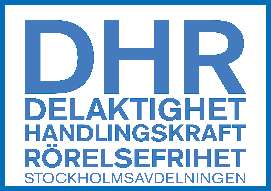 Att skriva en motionDHR är en medlemsdriven organisation och som medlem har du rätt att vara med och bestämma vad DHR ska tycka, tänka och göra. Ett sätt att påverka är till exempel att skicka in motioner (förslag) som behandlas på Stockholmsavdelningens årsmöte. Så här skriver du en bra motionAtt skriva en motion är inte så formellt och svårt som det kan verka. Det finns dock vissa givna normer för att det ska bli lättare att kunna ta ställning till motionen.Börja med en tydlig rubrik som säger vad motionen handlar om.Inled gärna motionen med att beskriva varför du vill förändra eller påverka en viss fråga. Det kan t ex vara relevant bakgrundsfakta eller exempel ur det verkliga livet. Ju tydligare du redogör för frågan desto lättare är det för dem som läser motionen och ska besluta om bifall eller avslag. Tänk på att skriva kortfattat. Använd enkla ord och formuleringar som inte kan missuppfattas.Skriv sedan en kort sammanfattning om vad du föreslår att DHR ska göra.Allra sist sammanfattar du förslaget i en eller flera ”att-satser”. Det gör det lättare att ta ställning för eller emot motionen. Att-satserna skriver du med texten: ”Jag föreslår årsmötet att …”Underteckna motionen med ditt namn. Glöm inte adress, e-post och telefonnummer ifall avdelningsstyrelsen vill kontakta dig för att reda upp eventuella oklarheter.Ta endast upp ett ämne per motion. Lämna istället in flera motioner om du har flera ämnen som du vill ha behandlat.Motion till DHR Stockholmsavdelningens årsmöte gällande 
(Rubrik)…………………………………………………………………………..…………………………………………………………………………..Från 
(Förnamn-Efternamn-Medlem i DHR avd)
………………………………………………………………………….…………………………………………………………………………. 
Bakgrund till förslaget 
(Berätta kort om bakgrund och behov/motiv till förslaget.) …………………………………………………………………………

………………………………………………………………………….

…………………………………………………………………………..

…………………………………………………………………………...

……………………………………………………………………………

…………………………………………………………………………….
Jag/vi föreslår därför att årsmötet beslutar 
(Formulera nu konkreta förslag i en eller några att-satser)att 	……………………………………………………………………….

…………………………………………………………………………….……………………………………………………………………………..

……………………………………………………………………………..

………………………………………………………………………………att 	 ……………………………………………………………………….

………………………………………………………………………………

………………………………………………………………………………

………………………………………………………………………………

……………………………………………………………………………….(Datum)

……………………………………………………………(Skriv under och ange adress, telefonnummer och e-post för att eventuella kontakter ska kunna tas.)

………………………………………………………………………… 

…………………………………………………………………………

…………………………………………………………………………OBS: Senast den 31 januari 2022 ska Din motion kommit in till avdelningen.Du kan antingen maila till info@dhrs.se eller posta motionen till
DHR Stockholmsavdelningen
Hammarby Fabriksväg 23
120 30 Stockholm